Cilji:Ponovil boš, kako se zapisujejo težje besede.Uril se boš v branju in ponovil zapisovanje vprašalnih povedi.Zapisal boš narek in ponovil zapis velike začetnice in končnega ločila.Besedilo boš sam pregledal. Ponovil boš besede s podobnim pomenom. 
Vsak dan 10 min branja in ponovitev za govorni nastop, domače branje. 
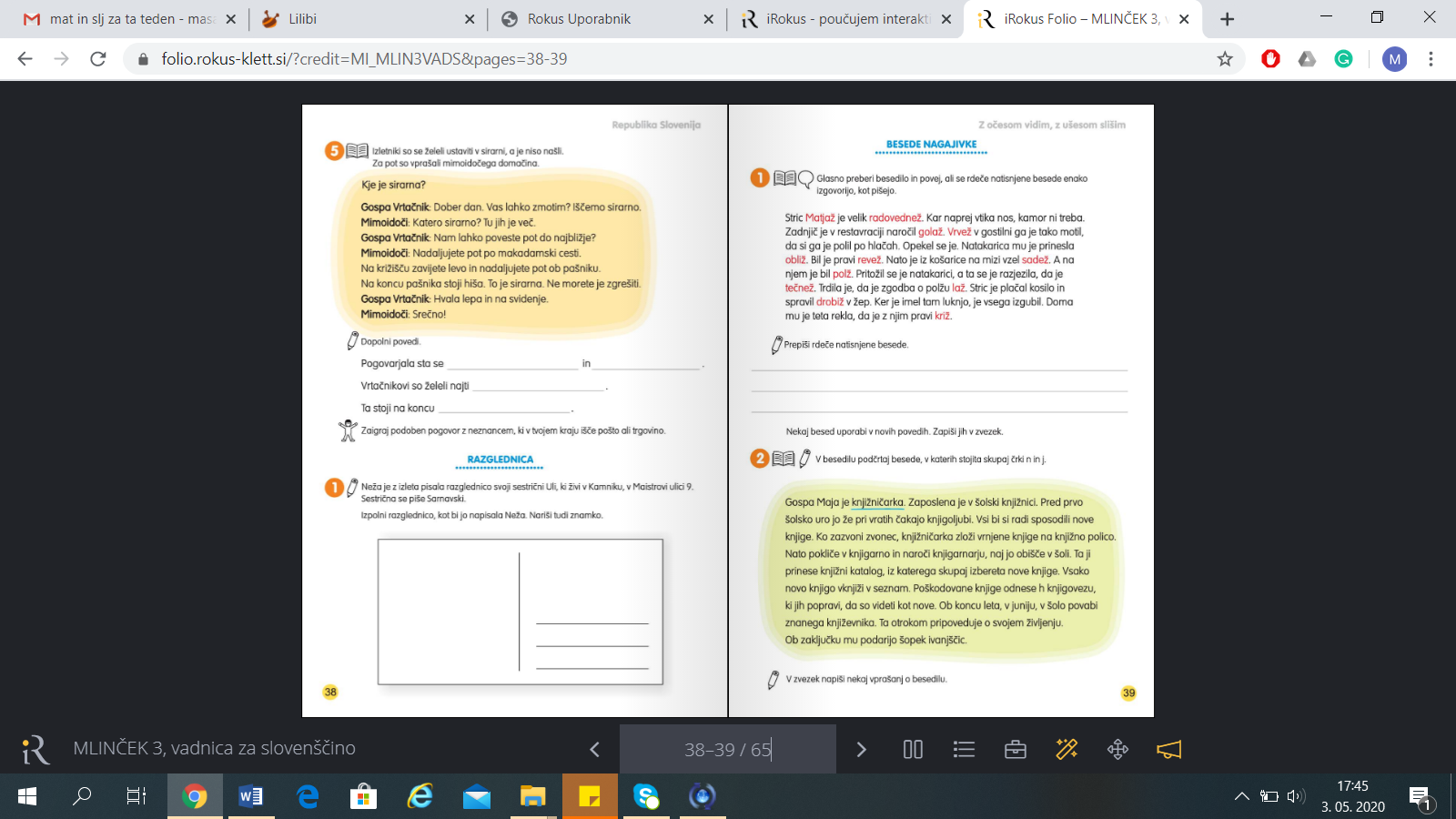 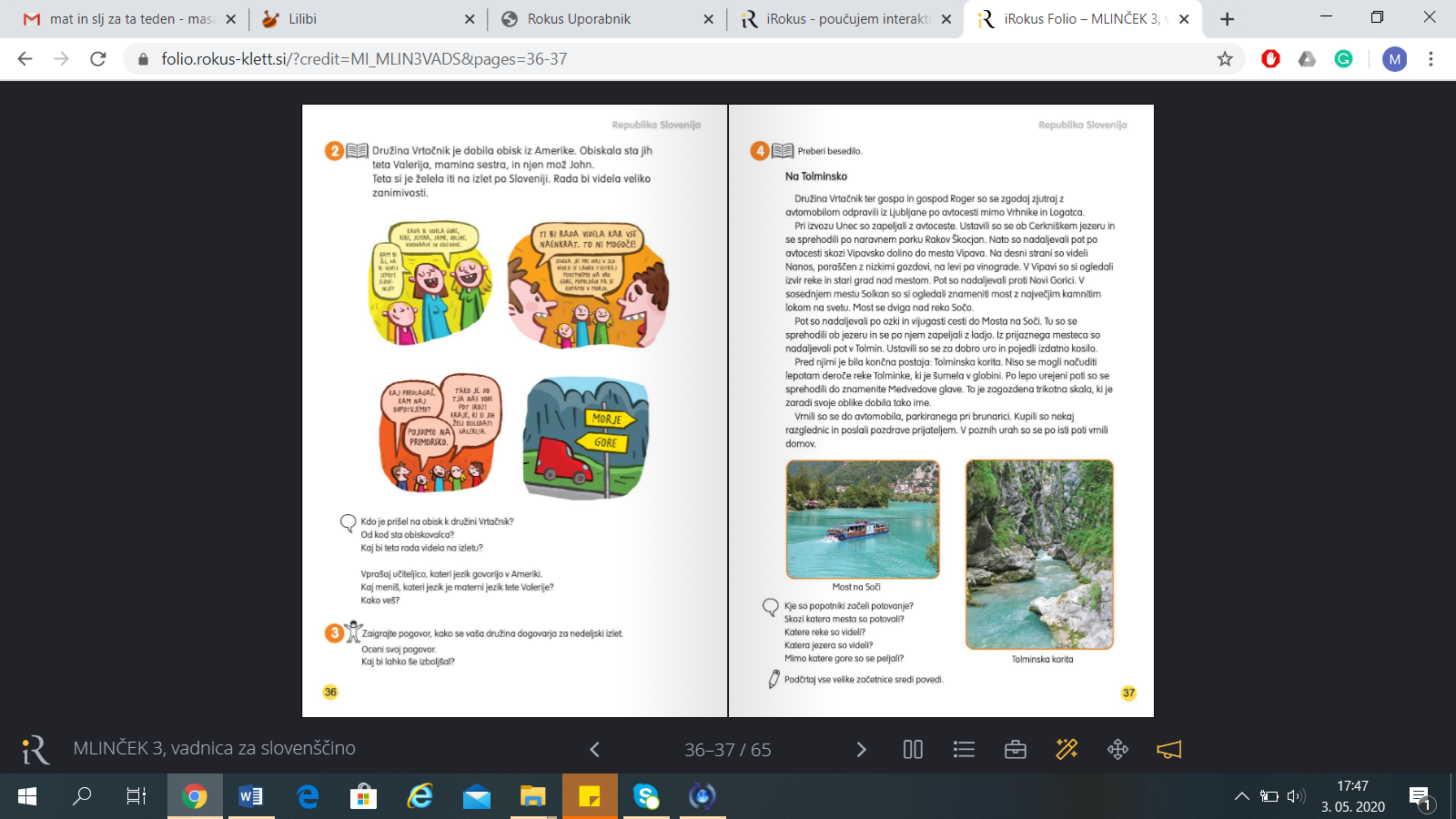 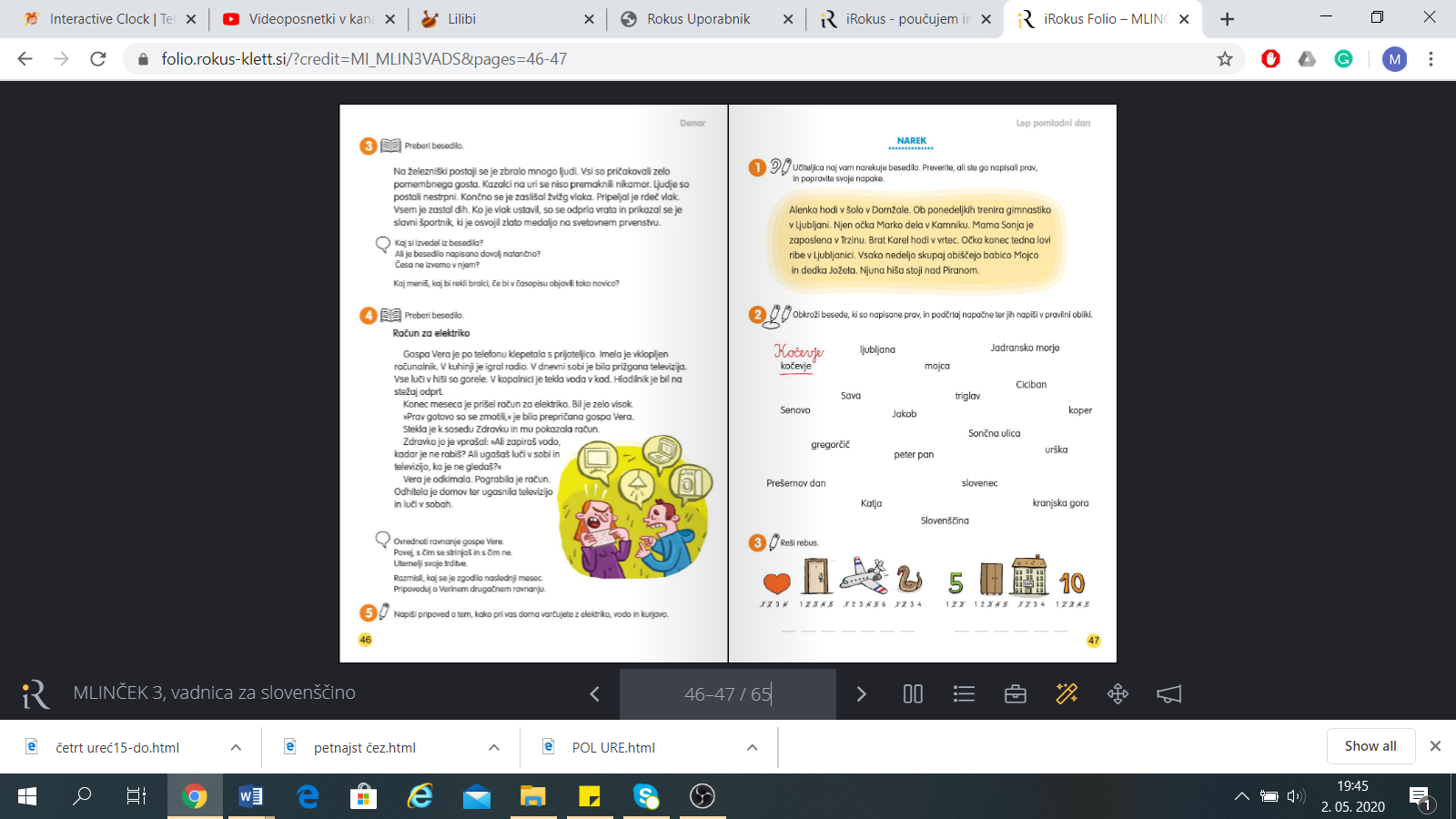 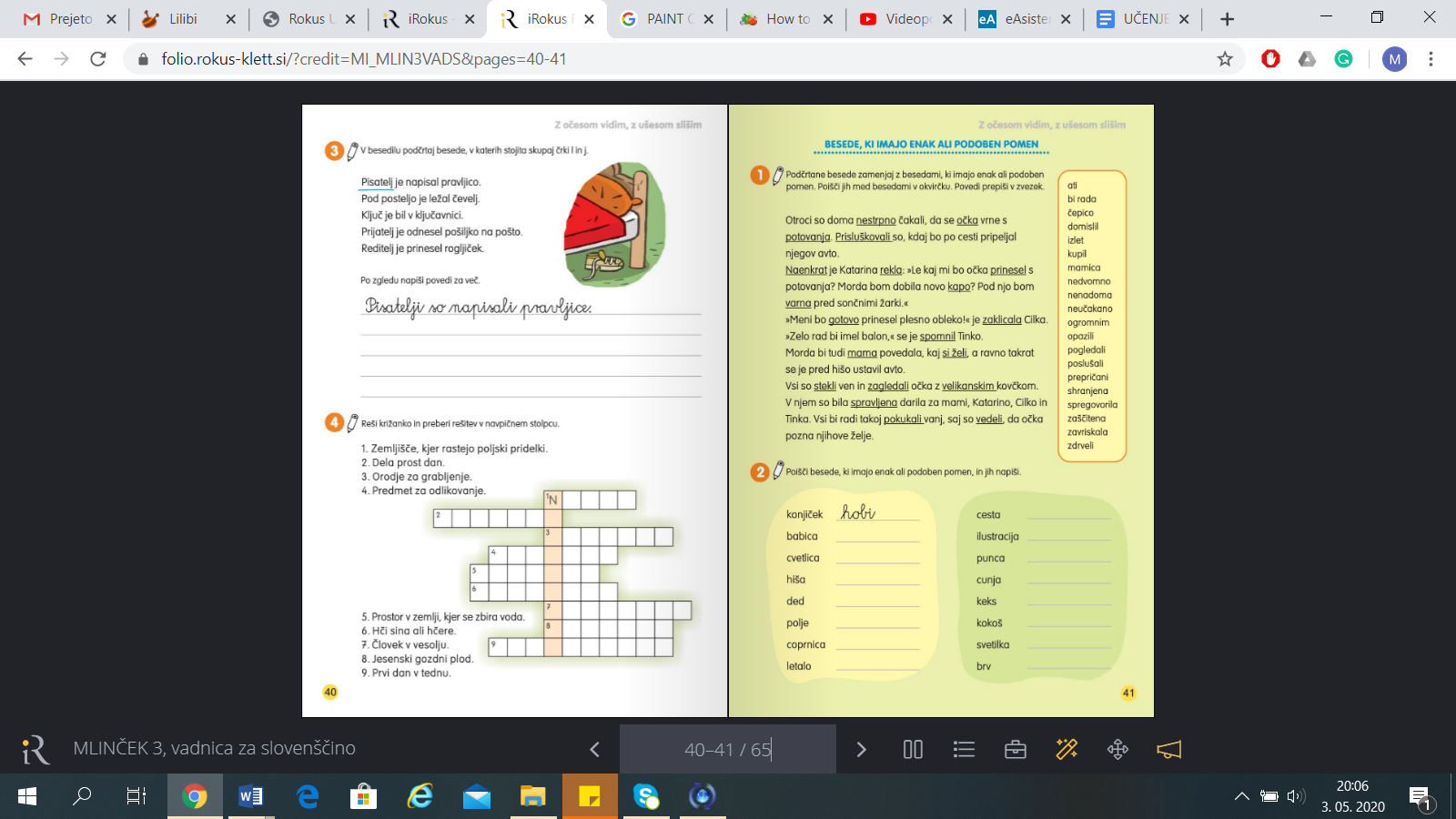 PONEDELJEK
4. 5. Besede nagajivke 
Moder mlinček str. 39, naloga 2
Preberi besedilo 3 x.
Podčrtaj besede, kjer stojita črki n in j skupaj.
Za križanko izberi besede iz besedila in/ali besede iz posnetka.
Navodilo za delo, izdelava križanke: https://youtu.be/IktiaI7IK7c
 
Križanko mi  lahko pošlješ po elektronski pošti.TOREK5. 5.Moder mlinček str. 37
3 x preberi besedilo.
Odgovori na spodnja vprašanja.
O besedilu sestavi še 5 vprašanj. Uporabi naslednje vprašalnice:
KDO, KDAJ, KJE, KAM, ZAKAJ, KAKO, KOMU, ČIGAVO …
Ne pozabi na veliko začetnico na začetku in na vprašaj na koncu vprašalne povedi. ČETRTEK7. 5. NAREK: 
Učenci poslušajo posnetek in skušajo zapisati besedilo po nareku.
Posnetek za narek: 
https://youtu.be/itCwMF8wGUY
ALI 
Besedilo narekujejo staršiModer mlinček str. 47, 1. naloga
Navodila za samopregledovanje nareka: 
https://youtu.be/YLgloVeZDxc 
Ko konča, učenec besedilo v celoti prebere za seboj, in pogleda, da so vse strešice, pikice in črtice na mestu ter besede pravilno zapisane. 
Nato učenec vzame v roko zeleno ošiljeno barvico in odpre Moder mlinček na str. 47, 1. naloga.
Črko po črko pregleda in si sam popravi besedilo. 
Narek mi pošljite v pregled.PETEK
8. 5. Besede s podobnim pomenom in utrjevanje velike začetnice. 
MM str. 40. Besedila ne prepisuj. 
Nad podčrtano besedo zapiši besedo s podobnim pomenom.
 in 47, 2. naloga